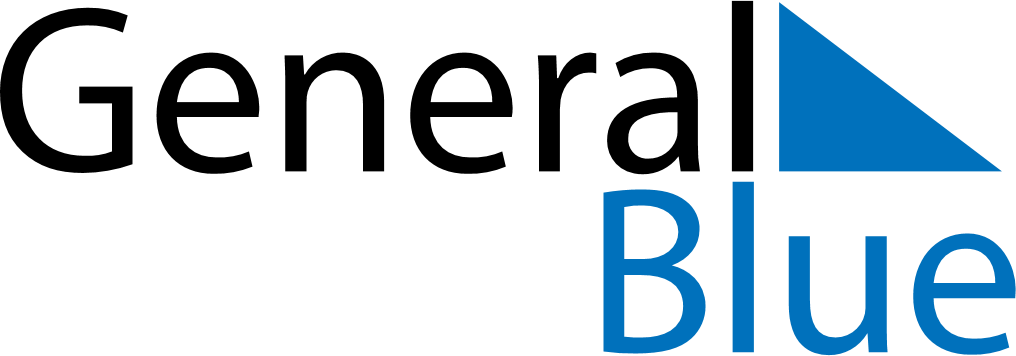 February 2024February 2024February 2024February 2024Cocos IslandsCocos IslandsCocos IslandsMondayTuesdayWednesdayThursdayFridaySaturdaySaturdaySunday1233456789101011Chinese New YearChinese New YearChinese New Year (2nd Day)1213141516171718Chinese New Year (substitute day)Chinese New Year (2nd Day) (substitute day)192021222324242526272829